 Audiogram dato: #Audiogram date#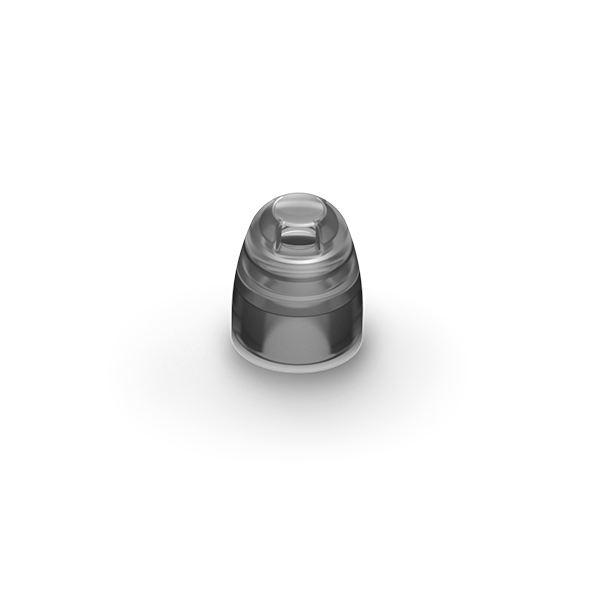 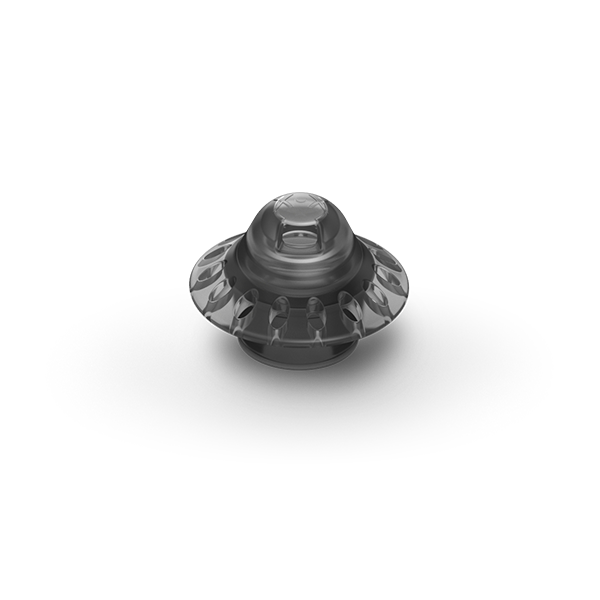 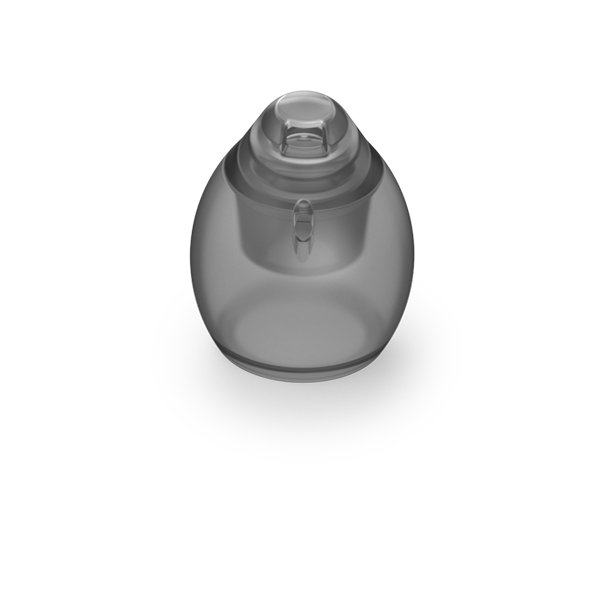 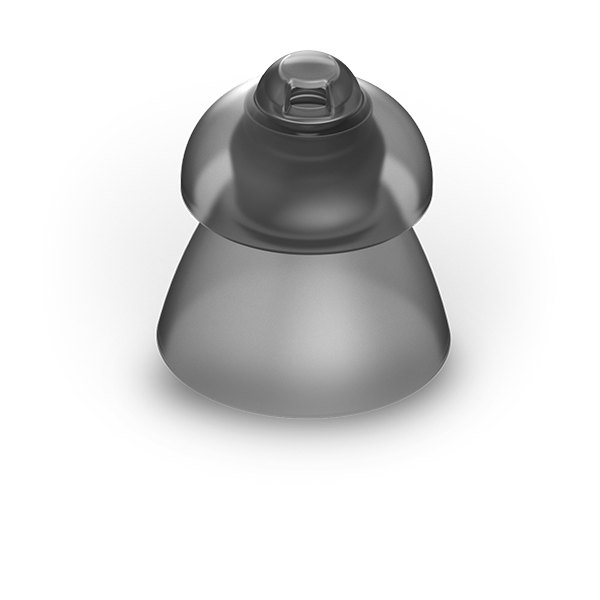 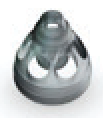 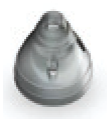 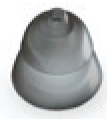 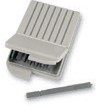 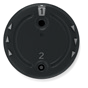 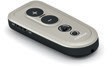 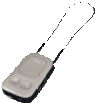 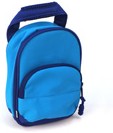 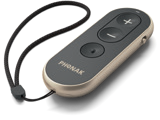 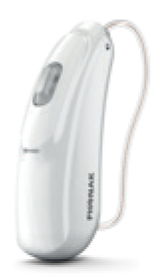 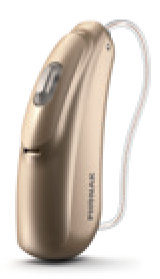 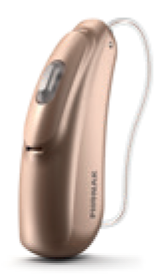 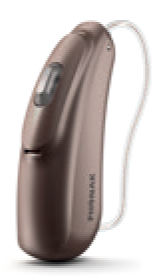 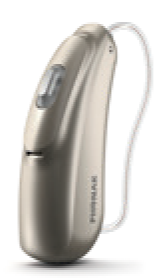 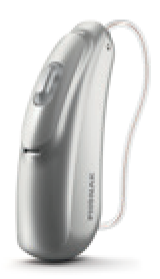 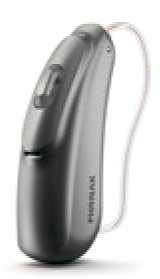 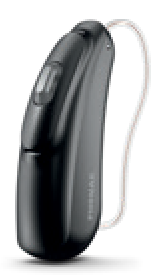 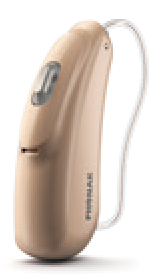 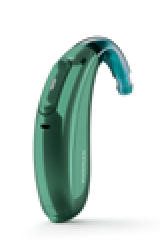 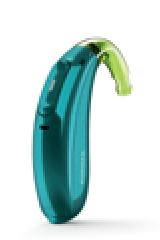 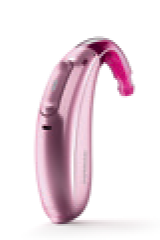 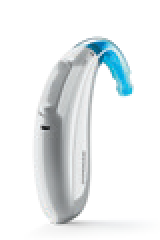 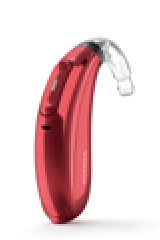 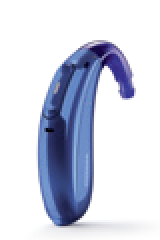 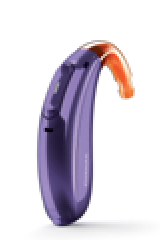 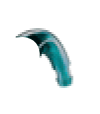 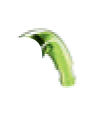 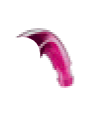 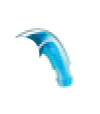 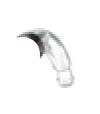 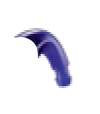 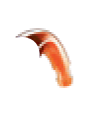 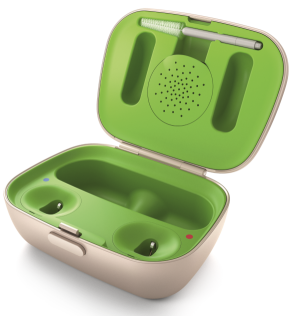 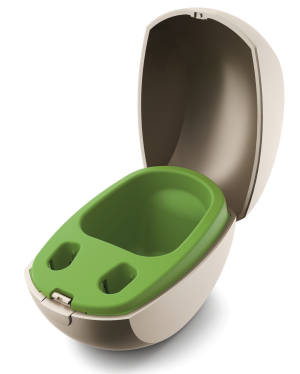 #Audiogram graph#Klinik/Forhandler:Klinik/Forhandler:Klient / Bruger:Klient / Bruger:#Patients fulde navn##Patients fulde navn##Patients fulde navn##Patients fulde navn##Patients fulde navn#Kontaktperson:Kontaktperson:#Current logged user full name##Current logged user full name##Current logged user full name#Adresse:Adresse:Telefon:Mail:Postnr.:By:Bestillingsdato:Bestillingsdato:#dags dato##dags dato##dags dato#CPR:#Client primary identification code##Client primary identification code##Client primary identification code##Client primary identification code#Kommunekode:#Patients kundekode#BestillingHøjreVenstreLeveringsdatoUdleveringsdatoFarvevalg - HusHøjreVenstreFarvevalg - HookHøjreVenstre